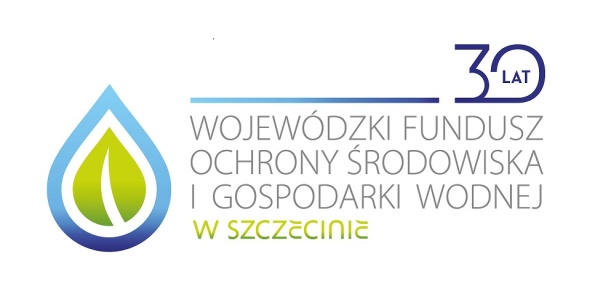 Szczecin, data ………Znak: …………….……… Pan/Pani Imię i nazwisko Adres Informuję, że Uchwałą nr ………………… z dnia ………… , Zarząd WFOŚiGW           w Szczecinie, na podstawie wniosku o dofinansowanie nr ……………. z dnia ……………………….. złożonego w ramach Programu Priorytetowego Regionalnego Wsparcia Edukacji Ekologicznej – Część 2) Fundusz Ekologii, podjął decyzję o dofinansowaniu przedsięwzięcia pn. …………………………….. . Umowie o dofinansowanie nadano nr .....................................Niniejsze pismo stanowi oświadczenie woli zawarcia umowy o dofinansowanie, o treści zawartej we wniosku o dofinansowanie oraz niniejszym piśmie, pomiędzy ……………………… (nazwa wnioskodawcy) reprezentowanym przez Panią/Pana ……………….…. (Dotowany), a Wojewódzkim Funduszem Ochrony Środowiska i Gospodarki Wodnej w Szczecinie, reprezentowanym przez Pana/Panią …………………….. (Dotujący). Zgodnie z w/w wnioskiem Dotowanego, przyznana została dotacja do kwoty ………… zł, na realizację przedsięwzięcia wskazanego we wniosku o dofinansowanie. Dotacja zostanie przekazana na rachunek bankowy wskazany we wniosku o dofinansowanie. Okres realizacji dotowanego przedsięwzięcia nie może być dłuższy, niż wskazany w części II pkt. 3 wniosku o dofinansowanie.Warunkiem wypłaty dotacji jest przedłożenie w terminie 14 dni od daty zakończenia zadania następujących dokumentów: druk zapotrzebowania na wypłatę środków obowiązujący w WFOŚiGW w Szczecinie, obejmujący zestawienie faktur,oryginały faktur opisane i zatwierdzone pod względem merytorycznym, formalnym                   i rachunkowym oraz zatwierdzone do wypłaty, inne dokumenty finansowe celem dokonania opisu, że zadanie w tej części zostało sfinansowane ze środków WFOŚiGW w szczecinie, potwierdzenia zapłaty za faktury;sprawozdanie merytoryczne z realizacji zadania z informacją o osiągniętym efekcie rzeczowym i ekologicznym,Dotowany zobowiązany jest do zamieszczenia we wszystkich materiałach informacyjnych                       i promocyjnych dotyczących zadania informacji o uzyskanym dofinansowaniu przedsięwzięcia oraz do zamieszczenia w tych materiałach logotypu Dotującego, zgodnie z zasadami oznakowania zadań dofinansowanych ze środków WFOŚiGW w Szczecinie. Dotowany opublikuje informacje o dofinansowanym przez Dotującego zadaniu na posiadanej stronie internetowej, a także oznaczy Dotującego każdorazowo w postach zamieszczanych przez Dotowanego w mediach społecznościowych, tj. w szczególności dla portalu Facebook.com: @Wojewódzki Fundusz Ochrony Środowiska i Gospodarki Wodnej w Szczecinie; dla portalu Twitter.com: @wfosigwszczecin, dla portalu Instagram.com: @wfosigwszczecin. Dotowany zobowiązany jest do co najmniej trzykrotnego oznaczania Dotującego w postach zamieszczanych przez Dotowanego w mediach społecznościowych (o ile posiada). Raport z realizacji ww. oznaczeń Dotowany przekaże w formie linków oraz plików .jpg z zrzutami ekranu, prowadzącemu sprawę specjaliście ds. techniczno-branżowych wraz z rozliczeniem merytorycznym zadania. Dotowany zobowiązuje się do informowania Zarządu WFOŚiGW w Szczecinie (na adres mailowy zarzad@wfos.szczecin.pl) oraz umożliwienia uczestnictwa Zarządu WFOŚiGW                        w Szczecinie we wszystkich imprezach, konferencjach prasowych, briefingach, uroczystościach, związanych z rozpoczęciem, zakończeniem, podsumowaniem dofinansowanego zadania. Dotowany jest zobowiązany do uzyskania uprzedniej akceptacji przedstawiciela Dotującego materiałów dotyczących dofinansowywanego zadania, jakie będą przez Dotowanego wytwarzane w związku z realizowanym zadaniem, w tym dokonywania z przedstawicielem Dotującego uprzedniego uzgodnienia ich treści.kopie umów cywilnoprawnych zawartych z wykonawcami usług zleconych w ramach realizacji zadania wraz z rachunkami do umów cywilnoprawnych (jeżeli dotyczy).Wzory powyższych dokumentów, wraz z załącznikami niezbędnymi do rozliczenia dotacji, dostępne są na stronie internetowej www.wfos.szczecin.pl. W przypadku braku realizacji zobowiązań wynikających z: zawartej umowy dotacji, wniosku o dofinansowanie, Regulaminu oraz Programu Regionalnego Wsparcia Edukacji Ekologicznej – część 2) Fundusz Ekologii, dotacja stanie się nienależna w całości lub w części, co będzie skutkowało brakiem wypłaty lub koniecznością zwrotu całości dotacji lub nienależnej części, zgodnie z zapisami wskazanymi w części IX pkt 4 ppkt. 2) i 3) wniosku o dofinansowanie. W razie jakichkolwiek niejasności proszę o kontakt z Biurem WFOŚiGW w Szczecinie: pan/pani , tel. ___ ___ ___ wew. ___ ...……..………………….. ..……..………………….. 